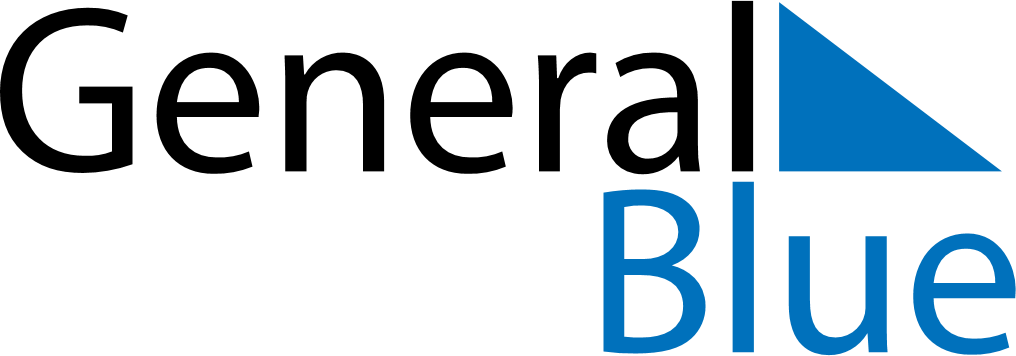 January 2023January 2023January 2023IcelandIcelandSundayMondayTuesdayWednesdayThursdayFridaySaturday1234567New Year’s DayEpiphany89101112131415161718192021Bóndadagur22232425262728293031